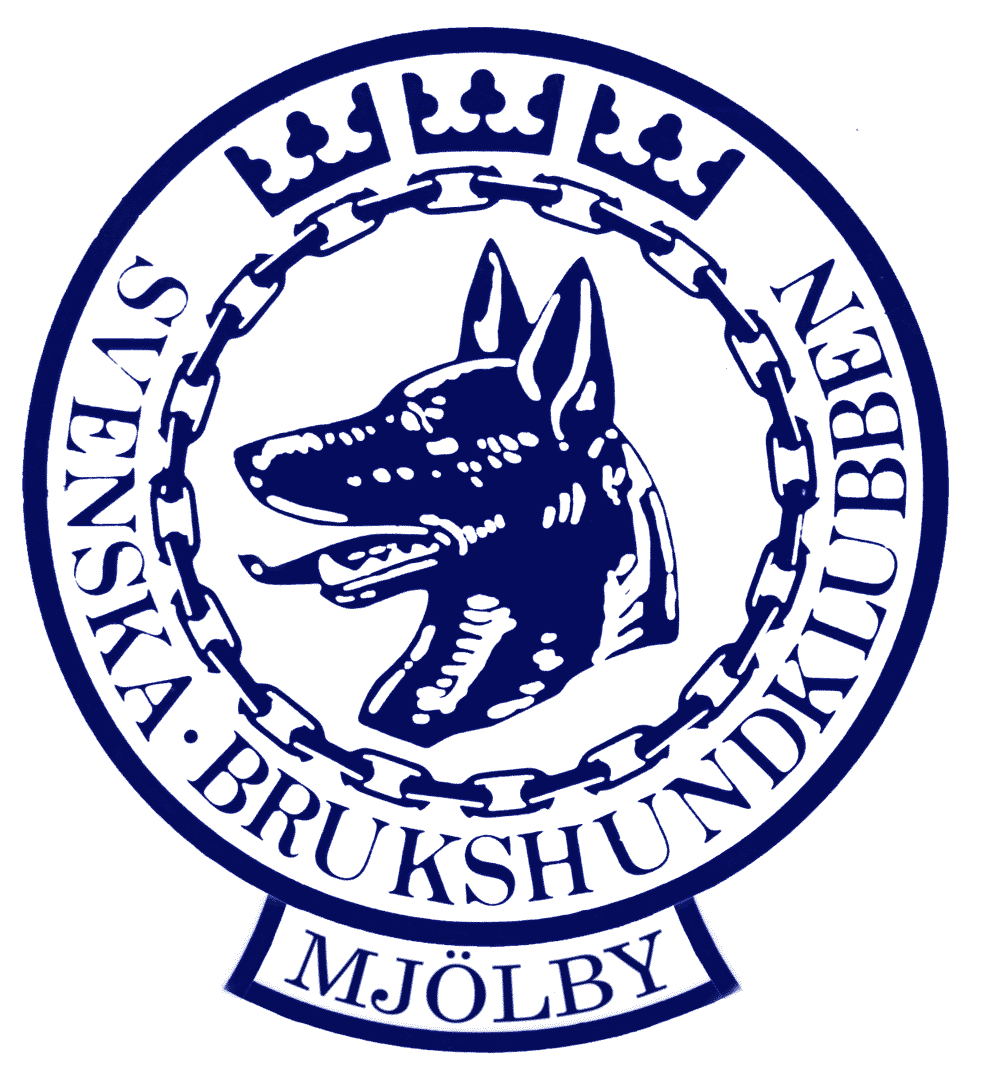 VERKSAMHETSBERÄTTELSE2023MJÖLBY BRUKSHUNDKLUBBInnehållDAGORDNING FÖR ÅRSMÖTE I MJÖLBY BRUKSHUNDKLUBB. 2023-02-18 § 1	Årsmötets öppnande§ 2	Fastställande av röstlängd§ 3	Val av protokolljusterare tillika rösträknare, 2 st§ 4	Fråga om mötet blivit stadgeenligt utlyst§ 5	Val av ordförande att leda årsmötets förhandlingar, samt styrelsens val av sekreterare för	mötet§ 6	Fastställande av dagordningen§ 7	Styrelsens berättelse för sista förflutna verksamhetsåret§ 8	Revisorernas berättelse för sista förflutna verksamhetsåret§ 9	Fastställande av resultat- och balansräkning samt beslut om ekonomiska dispositioner.§ 10	Fråga om ansvarsfrihet för styrelsens ledamöter§ 11	Genomgång av verksamhetsplan, -mål och budget för innevarande år§ 12	Fastställande av och beslut om:Verksamhetsplan, -mål och budget för innevarande verksamhetsår§ 13	Fastställande av årsavgift 2025.§ 14	Val av:OrdförandeSekreterareLedamot 1 stSuppleant 1 stRevisorer 2st och revisorssuppleanter 2stValberedning 2 stOmbud jämte suppleant till distriktsombud eller uppdrag till styrelsen att utse dessaInformationsansvarig och pressombud eller uppdrag till styrelsen att utse dessa§ 15	Fråga om omedelbar justering av § 14 och § 15§ 16	Övriga frågor som uppkommit under mötet§ 17	Prisutdelning§ 18	Årsmötets avslutandeSTYRELSENS VERKSAMHETSBERÄTTELSE FÖR VERKSAMHETSÅRET 2023Styrelsen i Mjölby Brukshundklubb vill på detta sätt avge följande verksamhetsberättelse. Styrelsens sammansättning det gångna åretOrdförande	Hanna MalménVice ordförande	Tony GustafssonSekreterare	Mattias AxelssonKassör	Carina CederOrdinarie ledamot	Susanne RagnarSuppleant	Malin Hedestad                                                         Ulla LindRevisorer	Christin Landelius	Elisabeth Johansson-WeberRevisorsuppleanter	Annlouise Gadd	Karin AhlUtbildningsgruppen	Annlouise Gadd                                                         Ulla Lind                                                         Annica GrönlundTävlingsgruppen	Johan Åsberg	Hasse Strandh                                                         Gunilla EngströmRasutvecklingsgruppen                    Susanne RagnarAgility	-Ungdom	-Trivsel	Styrelsen Stugan	Hasse Strand	Tony Gustafsson                                                         Tommy CederKiosk/Köket	Tommy Ceder                                                         Kristina Sundén TörnströmWebbansvarig	Malin Glimsjö	Distriktsombud	StyrelsenTjänstehundsansvarig	Ulla LindAnsvarig skyddslicens	Siwert SvenssonValberedning	Hasse Strand                                                          Boel Ivarsson                                                         Lotta ÅsbergSammanträdenStyrelsen har under året haft 8 styrelsemöten, 2 medlemsmöten, 1 planeringsmöte och 1 årsmöte.MedlemmarKlubben har under året haft ca 230 medlemmar.GåvorGåva har traditionsenligt skänkts till Barncancerfonden som tack till markägare och ägare av spårmarker.RepresentationKlubben har haft mycket fina representationer i form av tävlande i lydnad, bruks, rallylydnad och utställning samt arrangerat mycket bra tävlingar och prov. Klubben har även anordnat väldigt bra kurser i de olika formerna. Styrelsen vill framföra sitt varma tack till alla och envar som i stort eller smått på något sätt bidragit till att 2023 blev ytterligare ett framgångsrikt år för Mjölby Brukshundklubb. ETT STORT TACK TILL ER ALLA!	Tony GustafssonOrdförande	Vice OrdförandeAnna Pettersson	Carina CederSekreterare	KassörHanna Malmén	Lena DahlbäckLedamot	Suppleant…………………………………………..Boel IvarssonSuppleantVERKSAMHETSBERÄTTELSE UTBILDNINGSGRUPPENUtbildningsgruppen har under 2023 bestått av Annlouise Gadd (sammankallande),Annica Grönlund samt Ulla Lind. Gruppen har sinsemellan fördelat ansvaret förklubbens kursverksamhet, information till och från styrelsen, möten och kontakt medinstruktörer, kursledare samt medlemmar, rapportering till kassör, samarbete medStudiefrämjandet, vidareutbildningar, instruktörselever samt övrigt som hör tillklubbens utbildningssektion.Klubbens instruktörer har genomfört följande kurser, en del av dem både vår ochhöst: valp/”bäst-var-dag” (Annica), allmänlydnad (Mattias och Hasse), aktiveringdagtid (Hasse), appellklasslydnad (Mattias samt Hasse), specialsök (Ann-Louise),brukslydnad lägre-elit (Christer), brukslydnad appell-elit (Christer), helgkurs i hårdaspår (Kjell), helgkurs i sök (Kjell) samt prova-bruks-kursen (Hasse, Ulla, Annica,Ann-Louise, Mattias samt Kjell). Kurserna har varit oftast varit fulltaliga samt fick vi tain extra instruktörer vid valpkursen, allmänlydnadskursen och prova-på-bruks dådessa var övertecknade. Vi har genomfört 13 kurser med sammanlagt 79 ekipage,varav många blev nya medlemmar.Instruktörerna har kontinuerligt använt klubbens utvärderingsblankett och resultatendiskuterats vid instruktörsmöten samt meddelats styrelsen vid eventuella avvikelser.Sammanfattningsvis finns ett överlag positivt utfall gällande kursdeltagarnas nöjdhetmed våra kurser.Flera av klubbens instruktörer har stått till förfogande som coach för våraträningsgrupper samt tidigare kursdeltagare och när de har haft behov.Instruktör Joakim Brink ska gå vidareutbildning i Bästa-starten för Maria Brandel.Instruktöreleverna Ing-Marie Ramsten, Jennie Dahlroos, Malin Larsson samt MagnusBerg har genomfört elevtjänstgöring under året. Ing-Marie Ramsten har påbörjatutbildning till SBK-instruktör.Tre instruktörsmöten har hållits samt har vi en aktiv Facebook-grupp öppen förinstruktörer, kursledare, instruktörselever samt vår ordförande. Syftet är att kunnaunderlätta informationsutbyte, inbjuda till pepp eller andra kurser viaStudiefrämjandet, kunna nå varandra om hjälp behövs mm.Vi har ett pågående samarbete med Daniel och Maria vid Väderstad Hundcenter ochtvå av klubbens kurser har genomförts där.Utbildningsgruppen 2024-01-09 genom Ann-Louise GaddVERKSAMHETSBERÄTTELSE UNGDOMSGRUPPENVi har fortfarande ingen ungdomsgrupp.VERKSAMHETSBERÄTTELSE RASUTVECKLINGSGRUPPEN
Under 2023 har vi genomfört 11 st BPH beskrivningar med 87 beskrivna hundar.9 st MH beskrivning med 72 beskrivna hundar.Även en figurant har genomgått utbildning med godkänt resultat.Vill passa på att tacka alla som har ställt upp för klubben under året,så vi fått möjlighet att genomföra dessa beskrivningar.Mental Gruppen/Susanne RagnarVERKSAMHETSBERÄTTELSE KÖKETKöket har fortsatt på samma sätt som tidigare år.VERKSAMHETSBERÄTTELSE TÄVLINGSGRUPPENUnder 2023 har klubben arrangerat de tävlingar vi hade som plan att genomföra dvs två st lydnadstävlingar start – 2. Två st appelltävlingar spår.En skyddstävling lkl-ekl som var DM. En söktävling lkl-ekl.En spårtävling elit. En spåtävling lkl o hkl.Det var många anmälda till alla tävlingar.Det har också hållits inofficiella  ”tävlingar ” i klubben, lydnad där ÅsaMalm vann och uppletande där Kristina Törnström segrade. Under våren var domare och tävling sledare kallade till konferens i distriktets regi. Som tack till markägare/ jakträttsinnehavare har klubben skänkt en gåva till Barncancerfonden. Ett STORT tack till alla funktionärer som på olika sätt hjälpt till att arrangera bra och rättvisa tävlingar så att vi även i år fått beröm av de tävlande. Stort tack också till våra sponsorer som har sett till att vi kunde erbjuda bra prisbord vid tävlingarna:Sharpman, Stallmagasinet, Morrhåret Hundsport, Djurboden i Mjölby, Lyckliga Jyckar, Agria, Attendo o Motala Djurklinik. Det har nu i slutet av året påbörjats en domarutbildning vilket gör att klubben kan se fram emot tillskott  av domare så småningom vilket verkligen behövs. Tävlingsgruppen VERKSAMHETSBERÄTTELSE TJÄNSTEHUNDSGRUPPEN Tjänstehundssidan har under det gångna verksamhetsåret varit aktiva på följande sätt.18/1 Stadslydnad/uppvisning i Linköping, lydnaden började på järnvägsstationen och avslutades på stora torget med stor publik.30/4-7/5 Deltog två Tjänstehundar från Mjölby BK i den stora försvarsmaktsövningen Aurora 23.16-18/6 Under Hemvärnets SM-helg deltog ett patrullhundsekipage från Mjölby BK/ 30;e bataljonen i HV-skallet med en framskjuten placering.28/8 medlemskul då man fick prova på/förevisning av hur en patrullhund jobbar. Kvällens yngsta hundförare blott 5 år gammal lyckades med bedriften att hitta en materialgömma, som han fick behålla till stor glädje. Kvällen var uppskattad.23-24/9 Helgkurs prova-på patrull, tyvärr inställd pga för få deltagare.Ett stort tack till den inlånade militära kompetensen som ställt upp vid de olika tillfällena.TjänstehundsansvarigUlla LindVERKSAMHETSBERÄTTELSE AGILITYIdag har vi ingen ansvarig för agility. Upprustning pågår med hjälp av stuggruppenVERKSAMHETSBERÄTTELSE STUGANUnder 2023 har vi satt upp staket runt hela B-plan, detta för att skapa entryggare miljö vid olika hundaktiviteter. En spegel har satts upp vid A-plan somman kan ha som hjälp vid träning. I övrigt har det varit allmänt underhåll av våranläggning. Vi har som vanligt haft två städdagar under året då ett flertalmedlemmar varit med och vårdar anläggningen.Stort Tack till alla som varit med och hjälpt till under året.StuggruppenVERKSAMHETSBERÄTTELSE, BINGOLOTTOUnder våren har det varit 4 prenumeranter med 2 lotter var/vecka. Under hösten har det bara varit 3 prenumeranter.BingolottoansvarigeVERKSAMHETSPLAN, UTBILDNINGSGRUPPENKursutbud våren 2024Valpkurs Bäst-var-dag inomhuskurs (Annica och Magnus)Valp/Unghund fortsättning (Mattias)Brukskurs mot prov i spår resp sök (Hasse, Annlouise och Annica)Hårda spår- helgkurs (Kjell)Sök- helgkurs (Kjell)Specialsök modul 2 (Annlouise)Öppet-hus-dag patrull (Ulla)InstruktörsmötenPlaneras vår-och höst samt vid behov och där kommande kursutbud planeras samtdiskuteras aktuella utbildningsfrågor.Utbildningar/utvecklingsbehovUtifrån instruktörernas önskemål undersöks sedan tidigare hur vi kan genomföraaktiviteter och lära mer inom: kursformatet ”bäst-var-dag”, tema resursstarka hundar,lära och få inspiration av varandra, de ledarskapsutbildningar som Studiefrämjandetbjuder på, mental1:an, utbildning av ytterligare specialsöksinstruktör mm.Klubben saknar fortfarande en aktiv träningsgrupp eller instruktör i rallylydnad, vilketvore en bra utveckling och som ska undersökas vidare.Erbjudandet gällande coachhjälp av instruktör för klubbens  träningsgrupper kvarstår. Utbildningsgruppen 2024-01-09 genom Ann-Louise GaddVERKSAMHETSPLAN, UNGDOMSGRUPPENVakant VERKSAMHETSPLAN, RASUTVECKLINGSGRUPPENUnder 2024 planerar vi att genomföra 10 st BPH beskrivningar och 5 st MH beskrivningarMental Gruppen/Susanne RagnarVERKSAMHETSPLAN, KÖKETPlanerar att fortgå som tidigareVERKSAMHETSPLAN, TÄVLINGSGRUPPENDet är gruppens förhoppning att kunna anordna samma antal tävlingar dekommande åren om tillgång på marker och funktionärer tillåter detta. Vi harinför 2024 ändrat på våra skydds o sök tävlingar de har ju legat på sammahelg,(lördag – söndag) men kommer nu att anordnas med en veckasmellanrum. Detta för att det är samma funktionärer på båda och det blir extrajobbigt med två dagar i rad. Följande tävlingar har sökts : 13/4 akl spår, 4/5lydnad Start-2, 18/5 skydd lkl-ekl (DM ),25/5 sök lkl-ekl, 15/6 ekl spår, 3/8 lkloch hkl spår, 8/9 akl spår, 12/10 lydnad start -2. Förhoppningsvis blir det någoninofficiell tävling under året på klubben. Vi är i stort behov av funktionärer tex.spårläggare , sökfiguranter ,skrivare,kökspersonal m.m. Känner ni att det skullevara roligt att vara med så tveka inte hör av er.TävlingsgruppenVERKSAMHETSPLAN, TJÄNSTEHUNDSGRUPPENUnder våren 2024 kommer det att anordnas en uppvisningsdag i tjänstehundens tecken. Detta för att försöka öka intresset och förståelsen för hundens betydelse både i det civila och i försvarsmakten.Under hösten kommer det att planeras en patrullhundshelg, där deltagarna själva får prova på olika moment som en patrullhund behöver bemästra.Anlagstester som kommer att genomföras för blivande patrullhundar under 2024 finns på SBK’s hemsida.TjänstehundsansvarigUlla LindVERKSAMHETSPLAN, TRIVSELGRUPPENIngen inrapporterad.VERKSAMHETSPLAN, AGILITYIngen inrapporterad.VERKSAMHETSPLAN, STUGANFortsatt underhålla det som behövs. Två städdagar planeras under året.VERKSAMHETSPLAN, BINGOLOTTO   Förhoppning om att ytterligare någon vill bli prenumerant under året.VALBEREDNINGENS FÖRSLAG TILL MJÖLBY BRUKSHUNDKLUBB STYRELSE 2024Ordförande	Hanna Malmén         1år omvalVice ordförande	Tony Gustafsson       1år kvar Sekreterare	Mattias Axelsson      2år omvalKassör	Carina Ceder             1år kvarOrdinarie ledamot	Lotta Åsberg             2år nyval Suppleant	Malin Hedestad         2år omval                                                         Ulla Lind                   1år kvar Revisorer	Christin Landelius                    1år omval	Elisabeth Johansson-Weber      1år omvalRevisorsuppleanter	Annlouise Gadd                       1år omval	Karin Ahl                                  1år omvalValberedning       sammankallande Susanne Ragnar                          2år nyval                                                                        Hasse Strand                               1år kvar                                                         Vakant                                        2år nyvalRESULAT- OCH BALANSRÄKNING FÖR 2023,  BUDGET FÖR 2024 SAMT REVISIONSBERÄTTELSEBifogas verksamhetsberättelsen.Bilaga 1, 2, 3 och 4.